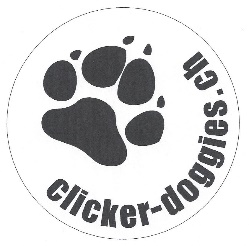 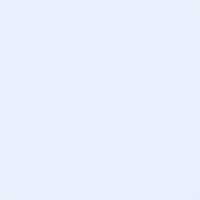 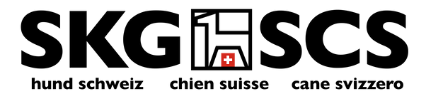 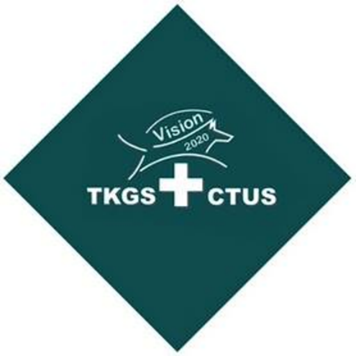 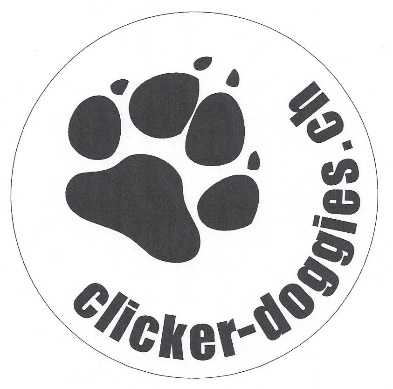 Anmeldung zur EinsteigerprüfungHundeführer Name 				Vorname 			Adresse 			Telefonnummer 		e-Mail 			Hund Name des Hundes	 	Rasse 			Geburtsdatum 		Chipnummer 		einsenden an:				Die Vision 2020, eine Arbeitsgruppe der TKGS (Technische Kommission für das Gebrauchs- und Sporthundewesen der SKG) hat die Einsteigerprüfung (EP) konzipiert mit dem Ziel, den Hundesport zu fördern